P6 feladatlapA kikészített eszközök segítségével mutassátok be az egyes képekhez tartozó hangokat és zörejeket! 1. suszter mesterség 2. a fonott szék és a könyvlapok 3. az utcaseprő munkája 4. ital töltése egy bögrébe 5. valaki bejön a szobába – cipőkopogásTovábbhaladás: Lépjetek a piros 10-es mezőre!P10 feladatlapA Learningapps segítségével csoportosítsátok a szövegben található szófajokat!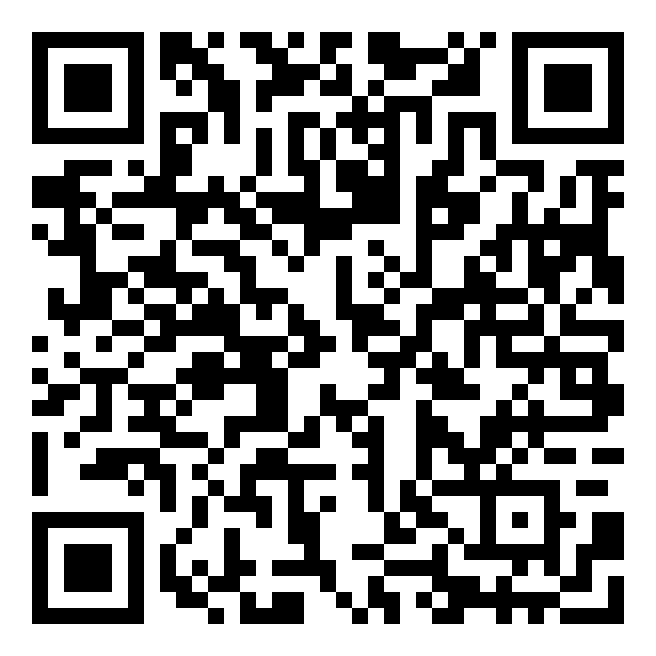 https://learningapps.org/display?v=pdrxcqxen18Továbbhaladás: piros, zöld, sárga csapat: Lépjetek a kék 1-es mezőre!Kék csapat: 4-est dobva a célba léphettek! Egymás után próbálhatjátok!